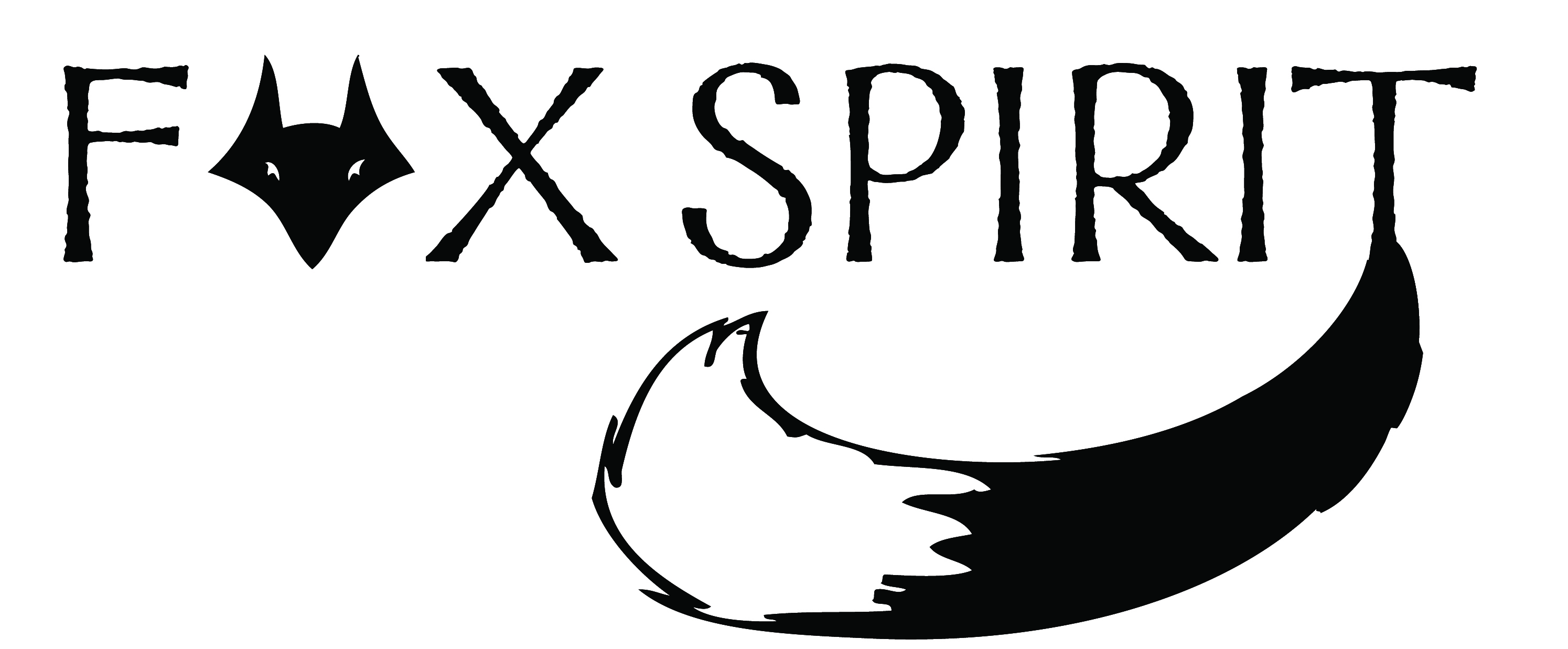 Order FormContact NameContact EmailStore NameStore Postal AddressStore WebsiteOrder TotalShipping Speed (standard/expedited/priority) : Email for Paypal invoicing:If Paypal is not available please state preferred alternative cheque or bank transfer:N:B: Orders may not be processed until invoice is paid and in the case of cheques cleared.Thank you for ordering from Fox Spirit Books.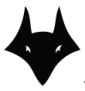 Book TitleQuantityPrice Per ItemLine Total